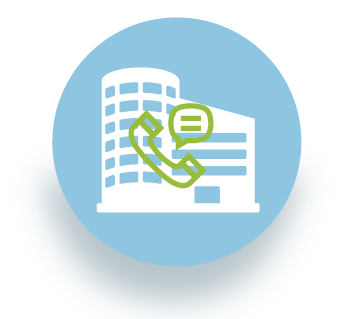 RUTAS DE AFILIACIÓN Y ATENCIÓNSISBÉN(SISTEMA DE IDENTIFICACIÓN DE POTENCIALES BENEFICIARIOS DE PROGRAMAS SOCIALES) | BOGOTÁ____________________ENFOQUEINSTITUCIÓNY SERVICIO QUE PRESTADATOS DE CONTACTOAFILIACIÓN AL SISBÉNEn los siguientes pasos describimos como es el proceso de afiliación:Dirigirse a las oficinas del Sisbén más cercanas o ingresé a las páginas del Sisbén Solicitar que la encuesta le sea aplicadaTambién puede diligenciar la encuesta en línea La persona que solicite la encuesta deberá ser mayor de edad, llevar documento y ser parte del núcleo familiarEsperar la visita del encuestador: Una vez pedida la inscripción una persona de la entidad lo visitará en su casa para realizarle una encuesta y verificar personalmente como son sus condiciones de vidaRevise que toda la información proporcionada sea correcta. Es importante estar seguro de que los datos suministrados estén correctos, ya que alguna inconsistencia en los datos puede evitar que reciba las ayudasDebe tener los documentos de identidad de todos los miembros de la familia o PEPEs necesario presentar un recibo de servicio público del lugar de residencia Esperar a ser ingresado en la base de datosEl encuestador le indicará cuando puede consultar si ya está inscrito en la plataforma1.Puede dirigirse a los puntos de atención presencial.2. Procesos y actualizaciónDiríjase a la pestaña ‘Enlaces de Interés y de clic en Sisbén’ http://www.sdp.gov.co/3. Página del Sisbén https://www.sisben.gov.co/Paginas/landing.aspx CANALES DE ATENCIÓNAtención presencialInformación en SuperCADE y CADE Proceso de afiliación Información sobre estado de solicitud Solicitud de encuestaInformación y solicitud de acceso a los programas Solicitud para inclusión o retiro de personas Solicitud por persona fallecida (Debe presentar registro de defunción) Para todos los trámites es necesario presentar documento de identidad con copiaConsulté en el siguiente enlace el punto de atención más cercano: http://www.sdp.gov.co/gestion-estudios-estrategicos/sisben/canales-atencion Nota: Para todos los trámites es necesario presentar documento de identidad original y copia. Igualmente, para inclusión o retiro es necesario presentar copia del documento de identidad de todas las personas que se van a retirar o incluir. CAMBIOS EN EL SISBÉN Sisbén IV En el Sisbén IV existirán cuatro grupos:El grupo A, conformado por la población con menor capacidad de generación de ingresos o población en pobreza extrema.El grupo B, compuesto por hogares pobres, pero con mayor capacidad de generar ingresos que los del grupo A.El grupo C, constituido por población vulnerable o en riesgo de caer en condición de pobreza.El grupo D, conformado por población no pobre ni vulnerable.Cada grupo está compuesto por unos subgrupos, formados por una letra y un número, y que también se diferencian por su mayor o menor capacidad de generación de ingresos. De esta forma el grupo A está conformado por 5 subgrupos (A1-A5), el B por 7 (B1-B7), el C por 18 (C1-C18) y finalmente el grupo D por 21 subgrupos (D1-D21). A modo de ejemplo, una persona en el nivel A1 tendrá una menor capacidad de generar ingresos que la del A5Fuente: Preguntas Frecuentes portal SISBEN. Bienvenido a la página del Sisbén IV (sisben.gov.co) Grupo B: Pobreza moderada conformado por 7 subgrupos (desde B1 hasta B7)LÍNEAS DE ATENCIÓN TELEFÓNICA Y VIRTUALLínea de atención a la Ciudadanía. (574) 44 44 144Puede consultar el grupo en: https://www.sisben.gov.co/Paginas/consulta-tu-grupo.aspx TRÁMITES EN LÍNEAPortal del Sisbén Solicitud de encuesta Sisbén IVEncuesta en Línea  Solicitar actualización de datos personales Consulta de trámiteConsulta el Grupo SisbénConsulta puntos de atenciónPágina del Sisbén https://www.sisben.gov.co/Paginas/landing.aspx ACCESO A PROGRAMAS SOCIALESProgramas sociales Hacer parte de la base del Sisbén no asegura el acceso a otros programas sociales. En esos casos, la entidad que promueve las ayudas es quien define los requisitos para que las personas accedan a los beneficios, algunos de los programas son: Salud subsidiada: Para acceder al régimen subsidiado, el Ministerio de Salud exige que las personas estén entre los grupos A01 a C18Colombia MayorFamilias en Acción Jóvenes en AcciónIngreso SolidarioCompensación de IVAPara información de los programas diríjase a alguno de los puntos de atención del Sisbén: Nota: Puede consultar directamente con la entidad encargada del programahttps://www.sisben.gov.co/Paginas/programas-sociales.aspx